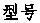 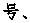 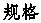 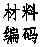 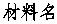 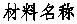 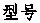 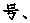 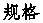 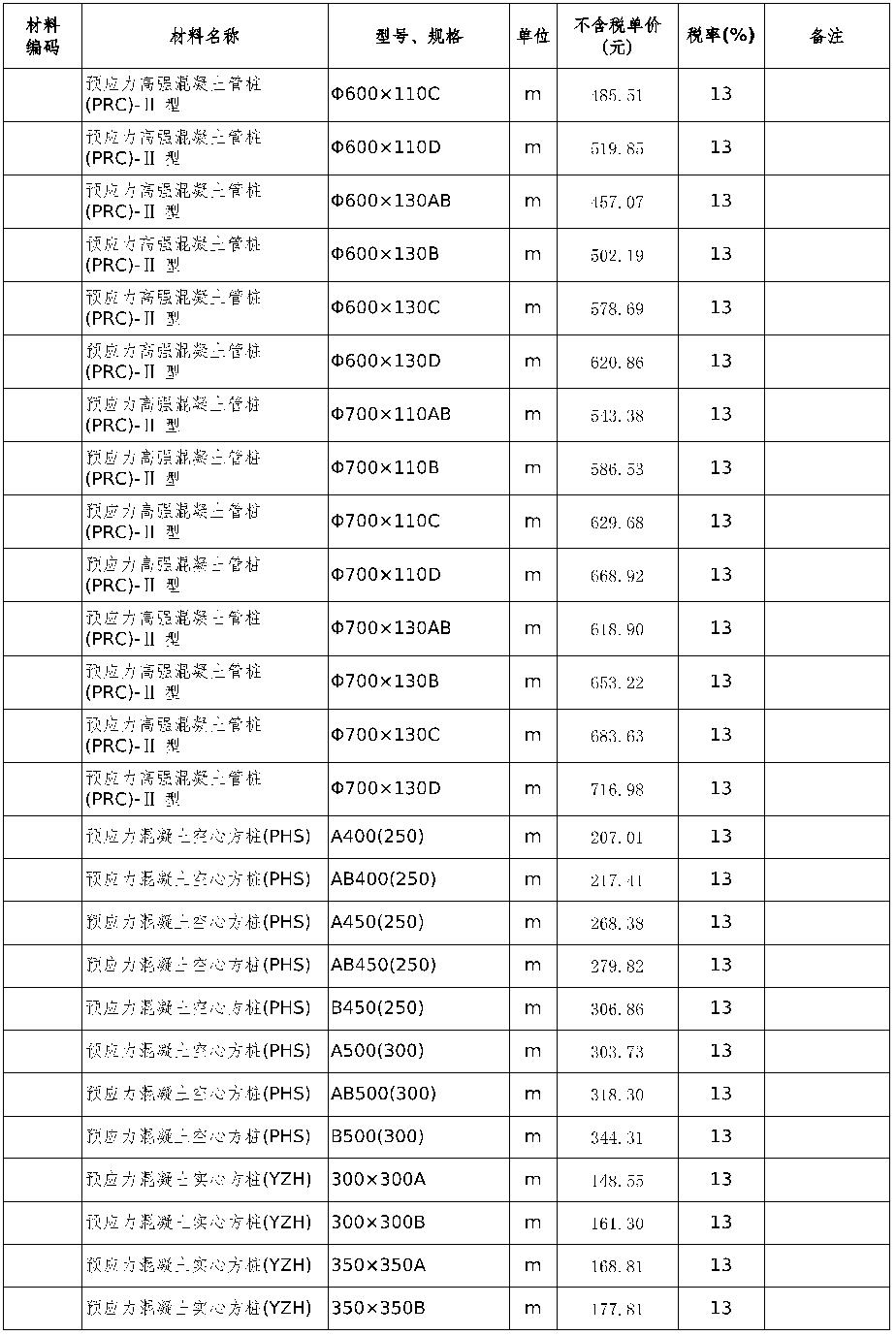 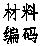 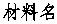 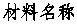 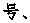 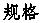 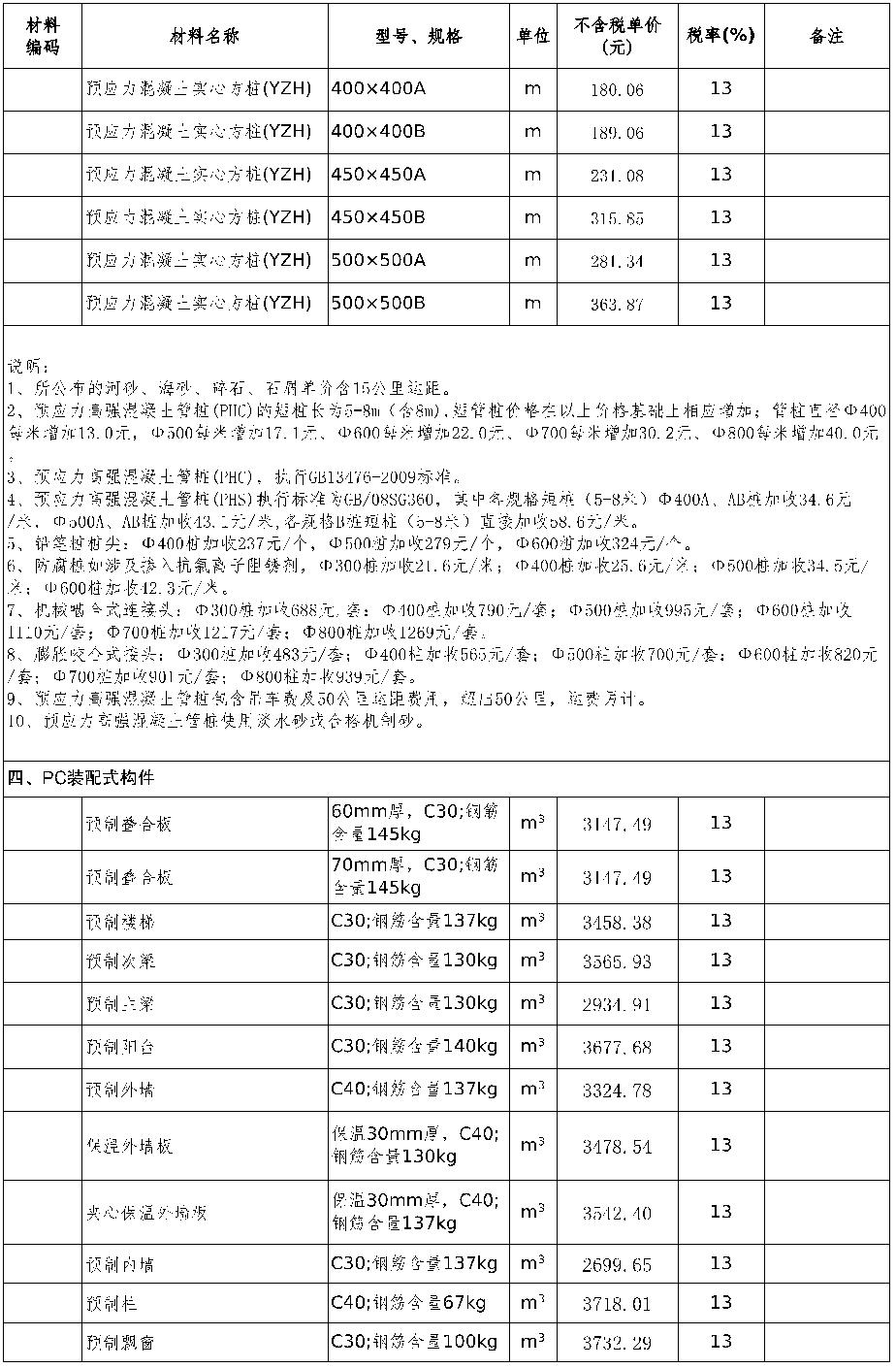 以上资料截选于《珠海市工程造价信息》